目的…　動物のからだの一部を顕微鏡で観察し、顕微鏡で観察して気づいたことを記録しよう。準備　　顕微鏡　　スライドガラス　　カバーガラス　　ピンセット　　つまようじ　　ろ紙　　スポイト　　酢酸オルセイン（酢酸カーミン液）　　ブタの脂身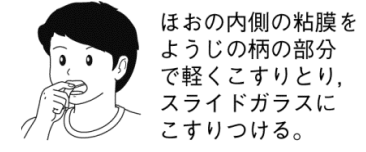 操作　①　口を良くすすいでから、ほおの内側をつまようじの頭で軽くこする。　　　②　つまようじの頭についたものをスライドガラスに軽くこすりつけ、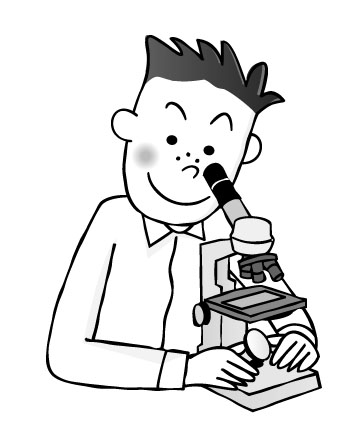 酢酸オルセイン液を１滴落としてカバーガラスをかける。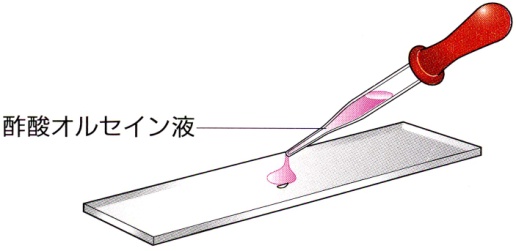 　　　③　顕微鏡で１００倍と４００倍の順で観察し、スケッチする。　　　④　ブタの脂身はつまようじの先に少し取って、スライドガラスに軽くこすりつけ、細かくくずす。カバーガラスをかけて、ろ紙をのせて指で押しつぶし、１００倍程度で観察し、スケッチする。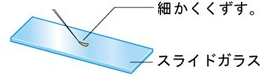 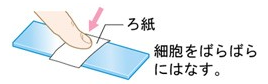 観察結果■動物細胞の構造をまとめましょう。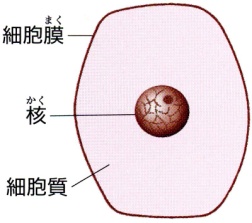 ・いっぱんに、動物の細胞も（　　細胞膜　　　）という薄い膜に包まれている。・また、細胞の内部にも球形の（　　核　　）が１個ある。・核の周りには（　　細胞質　　）とよばれるものがある。　２年　　組　　番　氏名　　　　　　　　　　　　　　　　　　　　　　ヒトのほおの内側の細胞ブタの脂身